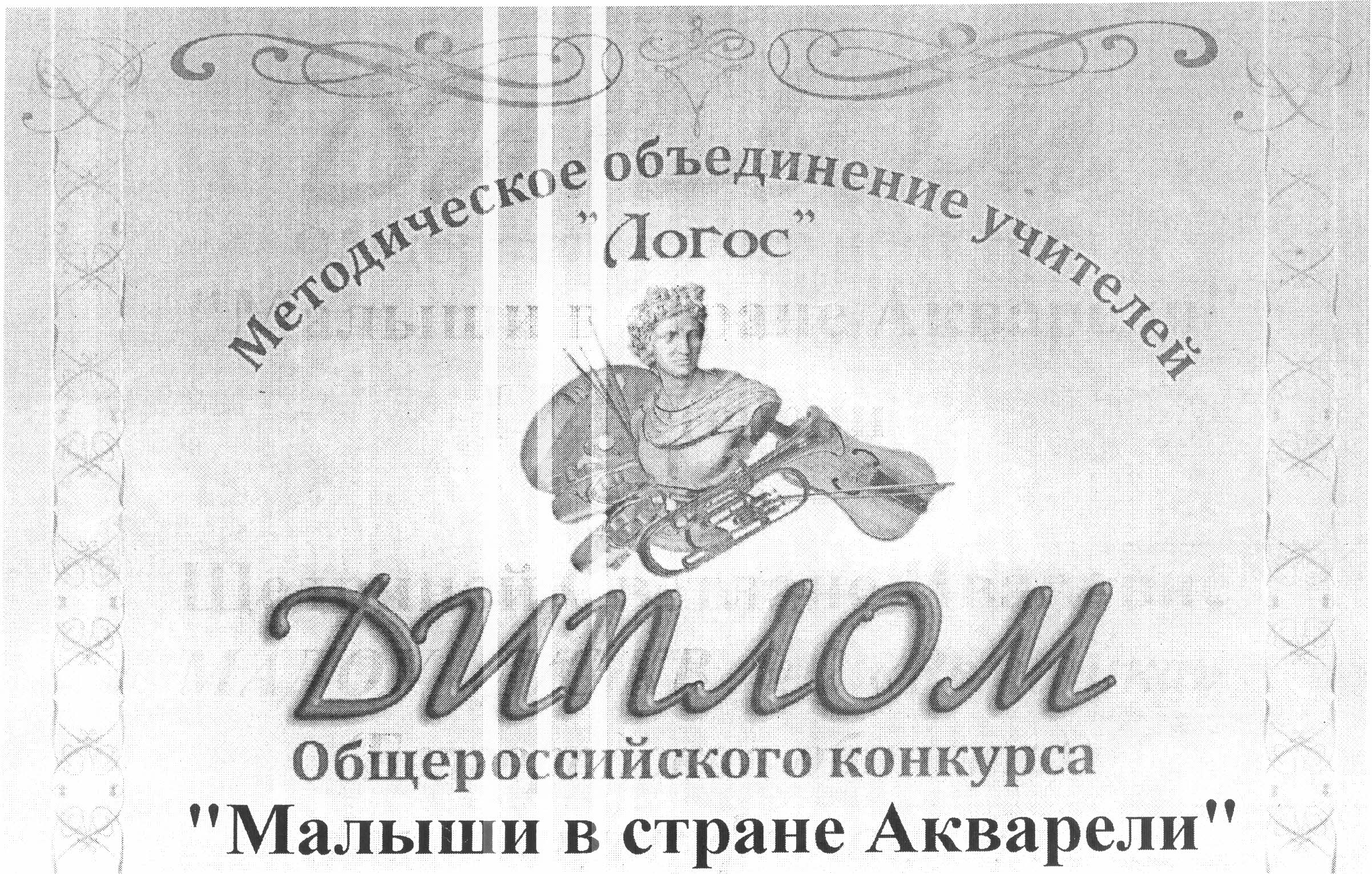 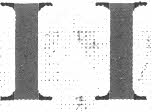 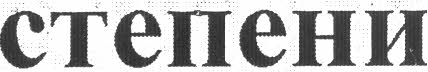 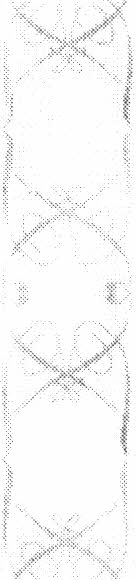 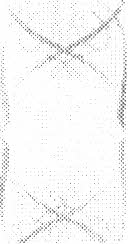 выдан Щедриной Светлане Ивановне I 	~ МАДОУ«Д/С КВ № 2 «Ромашка» 	с-;' ~ 	".::,:?:": -с,':' ;"::~ 	".         (Белгородская область)      Номинация: фотография 
    "Вот так чудо тюльпанчики!" 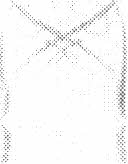 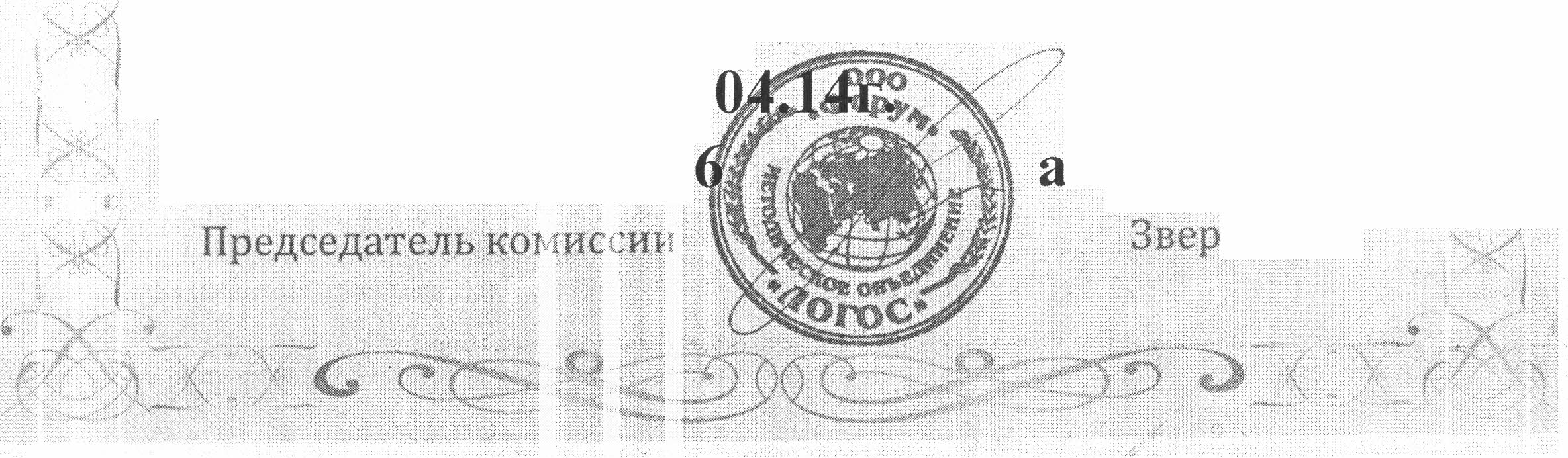 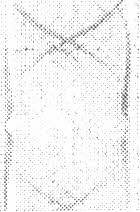 .j Приказ №117 от 10.04.14г   
Серия МОЛ №.0066 10.04.14 г.   апрель 2014г.апрель 2014г. 
ева.Е .. В. 